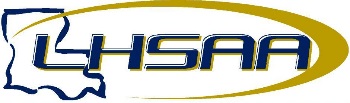 lhsaa TEAM return to competition formCOVID-19This form serves as written communication for schools who have a COVID-19 positive case that results in the isolation and/or quarantine of a student-athlete. This written statement from a physician must be submitted to the LHSAA in order for an athlete to return to competition. The undersigned physician has examined the student-athlete identified below and gives permission for the student-athlete to return to competition on the date and in the sport identified.  Physician Signature: 								Date: 				This form must be completed in its entirety and emailed to the LHSAA Executive Assistant assigned to the sport: Volleyball, Basketball, Softball – Karen Hoyt at khoyt@lhsaa.orgCross Country, Wrestling, Tennis, Indoor and Outdoor Track & Field – Adam MacDowell at amacdowell@lhsaa.orgSwimming, Bowling, Soccer, Baseball – Michael Federico at mfederico@lhsaa.orgGymnastics, Powerlifting – Lee Sanders at lsanders@lhsaa.orgGolf – Eric Held at eheld@lhsaa.orgFootball - Kathie Smith at ksmith@lhsaa.org Athlete/Coach:Sport:School:Principal:Date of Quarantine:Date to Return:Attending Physician:LA Medical License: